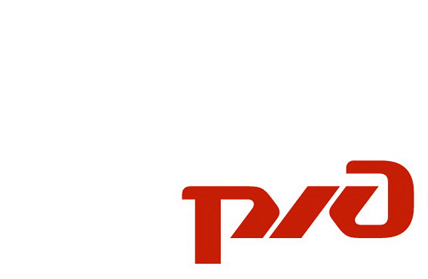 О мерах по обеспечению гарантированной безопасности и надёжности перевозочного процесса в границах Октябрьской железной дороги С целью координации действий всех участников перевозочного процесса в обеспечении гарантированной безопасности движения на полигоне Октябрьской железной дороги приказываю:Утвердить и ввести в действие с 1 января 2018 г. прилагаемые:Порядок организации и проведения комиссионных месячных осмотров 
на станциях;Порядок организации и проведения комиссионных осмотров объектов инфраструктуры и подвижного состава; Всем заместителям начальника железной дороги, руководителям региональных подразделений функциональных филиалов (далее – региональных подразделений), филиалов дочерних обществ (далее – филиалов ДО), филиала «Северо-Западный» ООО «ЛокоТех-Сервис» (по согласованию) и их структурных подразделений обеспечить выполнение порядка проведения служебного расследования случаев нарушения безопасности движения в поездной и маневровой работе в соответствии с требованиями:Положения о классификации, порядке расследования и учета транспортных происшествий и иных событий, связанных с нарушением правил безопасности движения и эксплуатации железнодорожного транспорта, утвержденного приказом Министерства транспорта Российской Федерации от 18 декабря 2014 г. № 344;распоряжения ОАО «РЖД» от 21 августа 2017 г. № 1697р «Об утверждении Положения об организации расследования и учета транспортных происшествий и иных событий, связанных с нарушением правил безопасности движения и эксплуатации железнодорожного транспорта на инфраструктуре ОАО «РЖД»;Регламента участия специалистов психофизиологических подразделений и медицинских работников негосударственных учреждений здравоохранения ОАО «РЖД» в разборе транспортных происшествий и иных событий, связанных с нарушением правил безопасности движения и эксплуатации железнодорожного транспорта на полигоне Октябрьской железной дороги, утвержденного распоряжением от 11 мая 2012 г. 
№ ОКТ-366/р;распоряжения Октябрьской железной дороги от 1 октября 2015 г. 
№ ОКТ-1484/р «Об оповещении должностных лиц Октябрьской железной дороги (Регионального центра корпоративного управления), структурных подразделений функциональных филиалов и ДЗО ОАО «РЖД», филиала «Северо-Западный» ООО «ТМХ-Сервис», расположенных на полигоне Октябрьской железной дороги, представителей органов исполнительной власти Центрального и Северо-Западного федерального округа Российской Федерации в случае возникновения чрезвычайной ситуации», с внесенными изменениями от 29 сентября 2017 г. № ОКТ-1210/р;распоряжения Октябрьской железной дороги от 4 сентября 2017 г. 
№ ОКТ-1077/р «О порядке предоставления материалов расследования случаев нарушения безопасности движения в аппарат главного ревизора по безопасности движения поездов»;распоряжения ОАО «РЖД» от 19 октября 2017 г. № 2133р «Об утверждении Регламента взаимодействия региональных дирекций тяги, дирекции моторвагонного подвижного состава, дирекции скоростного сообщения и их структурных подразделений с дирекциями здравоохранения и негосударственными (частными) учреждениями здравоохранения 
ОАО «РЖД»;Руководителям региональных подразделений, филиалов ДО, филиала «Северо-Западный» ООО «ЛокоТех-Сервис» (далее – сервисной компании), расположенных в границах железной дороги:своевременно расследовать каждый случай нарушения безопасности движения в соответствии с требованиями нормативных документов, разрабатывать и осуществлять меры, исключающие их повторяемость, не допускать фактов неправильной классификации и сокрытия от учета транспортных происшествий и иных событий, связанных с нарушением правил безопасности движения и эксплуатации железнодорожного транспорта;обеспечить неукоснительное соблюдение Правил технической эксплуатации железных дорог Российской Федерации, утвержденных приказом Минтранса России от 21 декабря 2010 г. № 286, и других нормативных документов, определяющих требования по обеспечению безопасности движения поездов работниками нетранспортных предприятий и организаций при выполнении ими работ на объектах железнодорожного транспорта;на высокоскоростном участке Санкт-Петербург – Москва и скоростном участке Бусловская – Санкт-Петербург лично проводить работу в подведомственных подразделениях по обеспечению безопасности движения, соблюдению графика проследования поездов, повышению надёжности технических средств и устройств, контролю выполнения непосредственными исполнителями требований руководящих документов ОАО «РЖД», железной дороги и должностных инструкций;принимать необходимые меры по выполнению в полном объёме заданий, предусмотренных программой повышения безопасности движения;обеспечить представление в аппарат главного ревизора по безопасности движения поездов копий всех поступающих из соответствующих Департаментов, Управлений, филиалов ДО и сервисной компании нормативных документов и инструктивных указаний, направленных на организацию обеспечения безопасности движения, технологии ремонта, обслуживания и внедрения новых технических средств;составлять ежемесячные планы личного участия в проведении профилактической работы по безопасности движения;проводить Дни безопасности с обязательным выездом на линию;запретить в Дни безопасности проведение мероприятий, не связанных с безопасностью движения поездов;руководствоваться приказом Минтранса России от 16 июля 2010 г. 
№ 154 «Об утверждении Порядка проведения обязательных предрейсовых или предсменных медицинских осмотров на железнодорожном транспорте общего пользования», приказом Минздрава России от 15 декабря 2014 г. 
№ 835н «Об утверждении Порядка проведения предсменных, предрейсовых и послесменных, послерейсовых медицинских осмотров» и Порядком действия должностных лиц при отстранении работников ОАО «РЖД» от работы по причине нетрудоспособности, снижения работоспособности, нахождения в состоянии алкогольного, наркотического или токсического опьянения, утвержденным распоряжением ОАО «РЖД» от 
12 сентября 2011 г. № 1975р;своевременно представлять ежемесячные отчеты о работе по взысканию ущерба, допущенного по вине сторонних и сервисных организаций, проводить работу по максимальному взысканию понесенного компанией ущерба от отказов технических средств и технологических нарушений.4. Заместителю начальника железной дороги – главному ревизору по безопасности движения поездов Рябовичу М.А.:в рамках комитета по безопасности движения поездов региональной оперативной комиссии обеспечить мониторинг достижения целевых показателей по безопасности движения с декомпозицией по регионам железной дороги, региональным дирекциям, филиалам ДО, сервисной компании;обеспечить проведение проверок организации работы по обеспечению безопасности движения поездов заместителями начальника железной дороги (по территориальному управлению), заместителями главного ревизора по безопасности движения поездов (по территориальному управлению), заместителями главного инженера железной дороги;обеспечить ежемесячное планирование Дней безопасности для руководителей железной дороги;обеспечить проведение аппаратом главного ревизора по безопасности движения поездов технических ревизий и контрольных проверок в региональных дирекциях, центрах, их структурных подразделениях, железнодорожных станциях внеклассных, 1 и 2 класса, в соответствии с требованиями распоряжений ОАО «РЖД» от 
30 сентября 2016 г. № 2065р «Об организации внутреннего контроля обеспечения безопасности движения в холдинге «РЖД», от 1 декабря 2016 г. № 2430р «Об утверждении отдельных нормативных документов, необходимых для осуществления внутреннего контроля за обеспечением безопасности движения в холдинге «РЖД», от 15 февраля 2017 г. № 303р «Об утверждении паспорта внутреннего контроля по обеспечению безопасности движения поездов в структурных подразделениях региональных дирекций функциональных филиалов ОАО «РЖД» и от 30 ноября 2017 г. № 2474р «О развитии системы внутреннего контроля обеспечения безопасности движения поездов в холдинге «РЖД»;обеспечить мониторинг своевременности устранения недостатков в области обеспечения безопасности движения поездов, выявляемых при ревизиях, осмотрах объектов инфраструктуры, а также мониторинг своевременности выполнения ревизорских предписаний и указаний причастными руководителями.5. Начальнику Октябрьской дирекции инфраструктуры Шевцову Е.А., заместителю начальника железной дороги по взаимодействию с органами власти Лобко И.В., заместителям начальника железной дороги (по территориальному управлению):а) с целью обеспечения безопасности движения на железнодорожных переездах продолжить работу с участием представителей исполнительных органов государственной власти субъектов Российской Федерации и органов местного самоуправления, автодорожных организаций и других заинтересованных лиц; б) проводить системную работу по закрытию железнодорожных переездов с включением, при необходимости, планов строительства автодорожных путепроводов в двух уровнях в региональные программы.6. Начальнику службы корпоративных коммуникаций Туринскому Д.А. оперативно освещать в корпоративных средствах массовой информации состояние безопасности движения. На основе материалов, предоставляемых филиалами и структурными подразделениями холдинга на полигоне Октябрьской железной дороги, обеспечить публикации примеров проявленной бдительности, образцового исполнения работниками служебного долга, тем самым способствуя созданию в каждом трудовом коллективе обстановки осознанной необходимости добросовестного отношения к труду и непримиримости к проявлениям безответственности и нарушениям дисциплины.7. Заместителям начальника железной дороги, главному инженеру железной дороги, начальникам региональных дирекций, центров, подразделений, филиалов ДО, сервисной компании направлять в адрес службы корпоративных коммуникаций и в газету «Октябрьская магистраль» материалы по актуальным вопросам безопасности движения. 8. И.о.заместителя начальника железной дороги по кадрам и социальным вопросам Середе С.И., и.о.начальника службы управления персоналом Горбунову А.Е., начальникам региональных дирекций, центров, подразделений, филиалов ДО, сервисной компании и их структурных подразделений, начальнику Октябрьского учебного центра профессиональных квалификаций Шунатову П.О.:включать в программы обучения анализ причин транспортных происшествий и иных событий, связанных с нарушением правил безопасности движения и эксплуатации железнодорожного транспорта и их предупреждения с учетом состояния безопасности движения поездов на железной дороге и в отрасли;организовать проведение воспитательной и профилактической работы в коллективах по укреплению трудовой дисциплины и предотвращению случаев хищений железнодорожниками, появления персонала на рабочих местах в состоянии алкогольного, токсического или наркотического опьянения;обеспечить качественный подбор, обучение и расстановку кадров, подготовку действенного резерва на замещение руководящих должностей;обеспечить выполнение программ по укомплектованию подразделений работниками ведущих профессий.9. Всем заместителям начальника железной дороги 
(по территориальному управлению): обеспечить мониторинг реализации целей в сегменте безопасности движения в границах подведомственного региона железной дороги;обеспечить проведение проверок объектов инфраструктуры, расположенных в границах регионов железной дороги, в соответствии с графиком и порядком организации и проведения комиссионных осмотров объектов инфраструктуры и подвижного состава.10. Главному инженеру железной дороги Попову В.В. обеспечить проведение ежемесячного рассмотрения результативности реализации региональными дирекциями, филиалами ДО, сервисной компанией и их структурными подразделениями мероприятий, направленных на повышение надежности технических средств и снижение количества технологических нарушений.11. Первому заместителю начальника железной дороги Глазкову М.О. организовать работу региональной комиссии по предупреждению транспортных происшествий и ликвидации последствий чрезвычайных ситуаций (далее – РКЧС) совместно с причастными руководителями региональных дирекций, центров, филиалов ДО, расположенных на полигоне Октябрьской железной дороги, входящих в состав РКЧС, осуществлять координацию деятельности территориальных и объектовых комиссий по предупреждению транспортных происшествий и ликвидации последствий чрезвычайных ситуаций.12. В целях обеспечения безопасности движения поездов и снижения влияния рисков возникновения событий, связанных со сходом железнодорожного подвижного состава из-за нарушения технологии производства путевых работ и порядка ограждения места путевых работ, выявленных по результатам сопровождения поездов руководителями всех уровней, установить следующий порядок передачи информации: оперативно по поездной радиосвязи дежурному по ближайшей железнодорожной станции, а при диспетчерской централизации – поездному диспетчеру;телеграммой с перечнем выявленных несоответствий в адреса причастных руководителей региональных дирекций, центров, филиалов ДО и их структурных подразделений, расположенных в границах железной дороги. Копию телеграммы направлять в адрес заместителя начальника железной дороги – главного ревизора по безопасности движения поездов.13. Признать утратившим силу приказы Октябрьской железной дороги от 
9 января 2017 г. № ОКТ-1 «Об обеспечении гарантированной безопасности и надёжности перевозочного процесса и безопасности труда работников в региональных дирекциях, филиалах дочерних обществ ОАО «РЖД», филиале 
«Северо-Западный» ООО «ТМХ-Сервис», расположенных в границах Октябрьской железной дороги», от 17 марта 2017 г. № ОКТ-28 «О внесении изменений в приказ от 9 января 2017 г. № ОКТ-1», от 25 августа 2017 г. 
№ ОКТ-81 «О внесении изменений в приказ от 9 января 2017 г. № ОКТ-1», от 17 октября 2017 г. № ОКТ-96 «О внесении изменений в приказ Октябрьской железной дороги от 9 января 2017 г. № ОКТ-1».14. Контроль за исполнением настоящего приказа возложить на заместителя начальника железной дороги – главного ревизора по безопасности движения поездов Рябовича М.А., заместителей начальника железной дороги по кругу обязанностей.Начальник железной дороги 						      В.Н.ГолоскоковИсп. Федорова И.В., РБ(812) 457-63-23ФИЛИАЛ ОАО «РЖД»ОКТЯБРЬСКАЯЖЕЛЕЗНАЯ ДОРОГАПРИКАЗФИЛИАЛ ОАО «РЖД»ОКТЯБРЬСКАЯЖЕЛЕЗНАЯ ДОРОГАПРИКАЗФИЛИАЛ ОАО «РЖД»ОКТЯБРЬСКАЯЖЕЛЕЗНАЯ ДОРОГАПРИКАЗ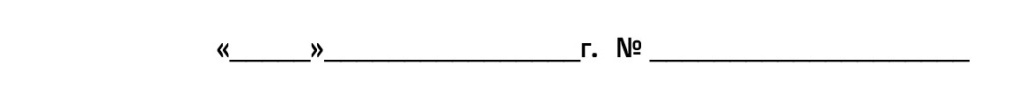 